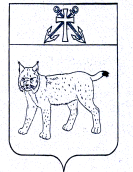 ПРОЕКТ               АДМИНИСТРАЦИЯ УСТЬ-КУБИНСКОГО                         МУНИЦИПАЛЬНОГО ОКРУГА                                     ПОСТАНОВЛЕНИЕ                                                с. Устьеот                                                                                                      №«Об организации снабжения населения Усть-Кубинского муниципального округа твердым топливом»В целях обеспечения населения Усть-Кубинского муниципального округа, проживающего в жилых домах с печным отоплением, твердым топливом (дровами), в соответствии с Федеральным законом от 6 октября 2003 года N 131-ФЗ "Об общих принципах организации местного самоуправления в Российской Федерации", ст. 42 Устава округа администрация  округа ПОСТАНОВЛЯЕТ:1. Утвердить Положение об организации снабжения населения Усть-Кубинского муниципального округа твердым топливом (дровами) согласно приложению к настоящему постановлению.2. 	Настоящее постановление вступает в силу со дня его официального опубликования.Утвержденопостановлениемадминистрации  округаот __________ N ____(Пприложение)Положение
об организации снабжения населения Усть-Кубинского муниципального округа твердым топливом (дровами)1. Общие положения1.1. Настоящее Положение разработано в целях организации и обеспечения твердым топливом (дровами) населения Усть-Кубинского муниципального округа, проживающего в жилых домах с печным отоплением, и в соответствии с Федеральным законом от 6 октября 2003 года N 131-ФЗ «Об общих принципах организации местного самоуправления в Российской Федерации»", Жилищным кодексом Российской федерации, Правилами предоставления коммунальных услуг собственникам и пользователям помещений в многоквартирных домах и жилых домов, утвержденных постановлением Правительства Российской Федерации от 6 мая 2011 года N 354, Уставом Усть-Кубинского муниципального округа. Настоящее положение определяет правовые, экономические и организационные основы отношений в организации снабжения населения Усть-Кубинского муниципального округа твердым топливом (дровами).1.2. Периодом снабжения населения топливом является календарный год.1.3. Непосредственное снабжение топливом населения, проживающего в жилых помещениях многоквартирных домов или жилых домах с печным отоплением, осуществляет продавец твердого топлива (далее - топливоснабжающая организация).1.4. Основными принципами отношений в сфере организации снабжения населения топливом являются:- организация снабжения населения топливом надлежащего качества в необходимых объемах;- обеспечение доступности топлива для населения.2. Условия организации снабжения населения твердым топливом (дровами)2.1. Снабжение населения твердым топливом (дровами) (далее - твердое топливо) осуществляют топливоснабжающие организации, осуществляющие свою деятельность на территории Усть-Кубинского муниципального округа (далее - исполнитель).2.2. Розничные цены на твердое топливо устанавливаются постановлением администрации Усть-Кубинского муниципального округа.2.3. Размер платы за доставку твердого топлива к месту, указанному потребителем, устанавливается по соглашению потребителя и топливоснабжающей организацией.2.4. Работа по организации снабжения населения твердым топливом осуществляется администрацией Усть-Кубинского муниципального округа в лице отдела коммунальной инфраструктуры администрации Усть-Кубинского муниципального округа (далее - администрация, уполномоченный орган) в порядке, установленном настоящим Положением.3. Организация снабжения населения твердым топливом (дровами)3.1. Уполномоченный орган осуществляет следующие полномочия по организации снабжения населения топливом:3.1.1. Осуществляет мониторинг экономического и технического характера относительно деятельности всех участников процесса снабжения населения топливом.3.1.2. Определяет продавцов твердого топлива населению путем размещения на официальном сайте округа в информационно-телекоммуникационной сети «Интернет» объявления о начале приема заявлений от продавцов твердого топлива на организацию снабжения населения твердым топливом на следующий календарный год.3.1.3. Публикует информацию о продавцах твердого топлива, осуществляющих обеспечение населения топливом, о порядке снабжения населения топливом и ценах на него.3.2. Уполномоченный орган в рамках осуществления своих полномочий вправе:3.2.1. Запрашивать и получать от топливоснабжающих организаций информацию, необходимую для осуществления своих полномочий в соответствии с настоящим Положением.3.2.2. Оказывать содействие в деятельности топливоснабжающих организаций.3.3. Топливоснабжающие организации осуществляют следующие функции по организации снабжения населения топливом на территории  округа:3.3.1. Разрабатывают и представляют в уполномоченный орган расчетные материалы с учетом затрат по приобретению, доставке и реализации со склада на согласование и утверждение цен на топливо для населения.3.3.2. Заключают договоры с физическими и юридическими лицами с целью снабжения населения твердым топливом (дровами).3.3.3. Реализуют населению топливо по ценам, утвержденным постановлением администрации  округа.4. Порядок определения топливоснабжающих организаций4.1. Уполномоченный орган ежегодно не позднее 1 апреля размещает в районной газете "Северная новь" и на официальном Интернет-сайте округа в информационно-телекоммуникационной сети «Интернет» объявление о начале приема заявлений от продавцов твердого топлива на организацию снабжения населения твердым топливом на следующий календарный год.4.2. Заявители до 1 мая представляют в уполномоченный орган заявку о возможности осуществления поставки твердого топлива (дров) населению муниципального округа с указанием следующих сведений:- наименование организации, ИНН, ОГРН (при наличии), фамилия, имя, отчество руководителя;- вид топлива;- планируемый объем реализации твердого топлива (дров);- место нахождения (место складирования и (или) продажи топлива) склада поставщика.К заявлению прилагаются следующие документы:- копии документов, подтверждающих наличие топливных ресурсов (договора аренды/покупки лесозаготовительных участков либо договора на приобретение твердого топлива);- доверенность (в случае подачи заявления представителем заявителя).4.3. Заявление регистрируется в течение 1 рабочего дня.4.4. Должностным лицом уполномоченного органа в течение 3 рабочих дней осуществляется первичная проверка соответствия оформления зарегистрированного заявления и комплектности, прилагаемых к нему документов требованиям, предусмотренным пунктом 4.2 настоящего Положения.Для проверки сведений, указанных в заявке, в случае обращения юридического лица, индивидуального предпринимателя, уполномоченный орган запрашивает выписку из Единого государственного реестра юридических лиц (далее - ЕГРЮЛ), Единого государственного реестра индивидуальных предпринимателей (далее - ЕГРИП) посредством информационных систем.В случае ненадлежащего оформления заявления, несоответствия приложенных к заявлению документов документам, указанным в заявлении, отсутствия у лица полномочий на подачу заявления (в случае подачи заявления представителем заявителя) должностное лицо уполномоченного органа в течение 5 рабочих дней со дня регистрации заявки возвращает документы заявителю и разъясняет ему причины возврата.4.5. По результатам рассмотрения заявок уполномоченным органом принимается одно из следующих решений:4.5.1. Отказ во включении в реестр продавцов твердого топлива населению Усть-Кубинского муниципального округа (далее - реестр);4.5.2. О включении в реестр.4.6. Основаниями для отказа во включении в реестр являются:4.6.1. несоответствие представленных документов или непредставление (предоставление не в полном объеме) указанных документов;4.6.2. недостоверность представленной информации;4.6.3. предоставление документов позднее установленного срока.4.7. Уполномоченный орган в течение 3 рабочих дней со дня принятия решения направляет в адрес заявителя уведомление о включении в реестр либо об отказе во включении в реестр.4.8. Реестр формируется уполномоченным органом в течение 7 рабочих дней со дня окончания приема заявок по форме согласно приложению к настоящему Положению и утверждается главой округа.4.9. Реестр размещается на официальном сайте округа в информационно-телекоммуникационной сети «Интернет» в течение 3 рабочих дней со дня его утверждения.5. Особенности обеспечения населения твердым топливом (дровами)5.1. Деятельность по обеспечение населения твердым топливом (дровами), является коммунальной услугой и на нее распространяются правила предоставления коммунальных услуг собственникам и пользователям помещений в многоквартирных домах и жилых домов.5.2. Твердое топливо (дрова) может продаваться потребителям как непосредственно в определенном месте продажи или складирования, так и с использованием предварительных заказов на продажу и доставку топлива к месту, указанному потребителем.5.3. Информация о предлагаемом к продаже твердом топливе (дровах) должна содержать сведения о виде, марке, типе, размере, сорте топлива и других его основных показателях (включая кубатуру пиломатериалов, правила ее измерения, коэффициенты перевода круглых лесо- и пиломатериалов в плотную кубомассу), а также об условиях возможной доставки твердого топлива (дров) к месту, указанному потребителем. Такие сведения размещаются в месте продажи или складирования твердого топлива.5.4. Образцы твердого топлива (дров) размещаются с указанием его вида, марки, типа, размера, сорта и розничных цен за единицу веса и (или) объема непосредственно в месте его продажи или складирования. Твердое топливо размещается в месте его продажи или складирования раздельно по видам, маркам, размерам, сортам и другим его основным показателям, определяющим область его применения и потребительские свойства.5.5. Отбор потребителем твердого топлива может производиться в месте его продажи или складирования.5.6. Потребителю по его требованию должны быть предоставлены технические средства для самостоятельного контроля, отобранного для приобретения твердого топлива. Потребитель вправе потребовать проведения контрольного взвешивания, обмера и проверки сортности приобретаемого твердого топлива в его присутствии.5.7. Информация о месте нахождения топливоснабжающих организаций (с указанием контактных данных), о предлагаемом к продаже твердом топливе (дровах), а также об условиях возможной доставки твердого топлива (дров) размещается в печатных изданиях, на официальном сайте округа в информационно-телекоммуникационной сети «Интернет», а также иных доступных для граждан местах.Приложениек Положению                                                             Утверждаю                                                             Глава Усть-Кубинского муниципального округа                                                             _________________________________                                                            "___" _____________ 20___ г.Реестр продавцов твердого топлива населению муниципального округаГлава округаИ.В. БыковNп/пНаименование юридического лица или Ф,И,О, индивидуального предпринимателяЮридический и фактический (почтовый) адреса юридического лица или индивидуального предпринимателя. Телефоны, факс, адрес электронной почтыВид, реализуемого твердого топливаМесто нахождения склада твердого топлива, место продажи твердого топлива12345